
EUROPE YOUTH TOP 10

9.-11. Oktober, Berlin 2020
Sporthalle Anton-Saefkow-Platz


Presse-Akkreditierungsformular - Press Accreditation Form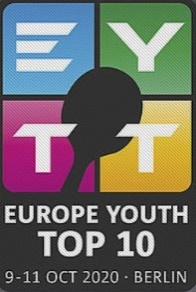 
Name (Last name)      	                                Vorname (First name)      
Nationaltität (Nationality)      	Männlich (male) 	weiblich (female) E-Mail:                                                            Mobiltelefon (Mobile phone)      Vollständige Privatadresse (Complete Privat address)             
Presse-Organisation (Press Organization)      Presseausweis Nummer (Press card number)      
Name der Redaktion (Media’s Name)       	Agentur/Tageszeitung (Agency/Newspaper)  Fernsehen/Hörfunk (TV/Radio)  Internet	Fotograf (Photographer)  Zeitschrift (Magazine)  Andere (Others)      
Ihr vorgesehener Aufenthalt beim Turnier (When do you plan on attending the tournament?)
 09. Oktober        	10. Oktober			11. OktoberBitte legen Sie diesem Formular die Kopie Ihres gültigen Presseausweises bei.
(Please, attach a photocopy of your valid press card)BITTE SENDEN SIE DIESES FORMULAR AN (PLEASE SEND THIS FORM TO):
1.) Mrs. Milica Nikolic, ETTU-Press Officer: press@ettu.org    
2.) Mr. Manfred Schillings, DTTB-Presse: schillings.dttb@tischtennis.de Akkreditierungsschluss (Deadline of Accreditation):	Freitag, 2. Oktober 2020

Important Covid-19-Richtlinien (Important Covid-19 Guidelines)            

1. Nur Pressevertreter mit dem Nachweis eines negativen Coronatests, erstellt maximal 96 Stunden vor Turnierbeginn, erhalten Einlass (Only press representatives with proof of a negative corona test, made maximum 96 hours before tournament begin, can enter EYT10). 

2. Akkreditierungen nach dem 2. Oktober werden nicht angenommen (Late accreditations after deadline October 2nd will not be accepted).
3. Aufgrund der Covid-19-Pandemie sind die Plätze für Pressevertreter eingeschränkt.Wir bitten um Ihr Verständnis (Due to the Covid-19 pandemic, places for press representatives are limited. We ask for your understanding).